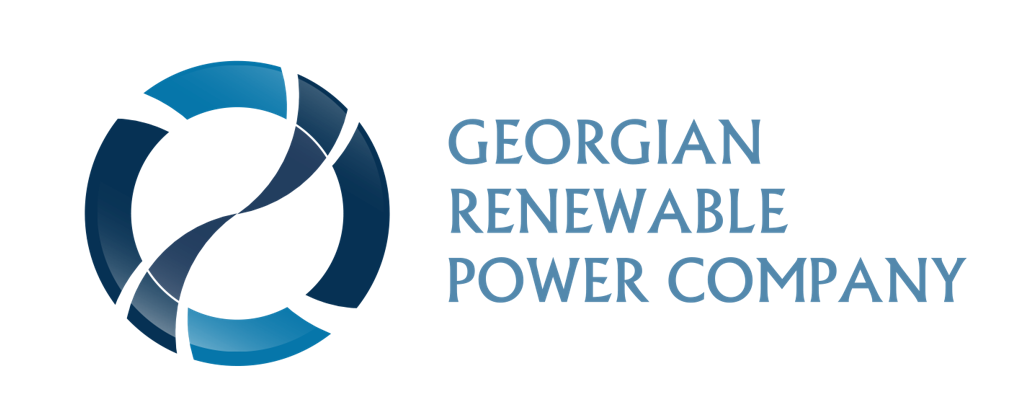 ტენდერის დოკუმენტაცია ელექტრონული გაზომვების მომსახურებაზეშესყიდვის ობიექტის დასახელებასს „საქართველოს განახლებადი ენერგიის კომპანია“ (GRPC, ს/ნ 404500857) აცხადებს  ელექტრონულ ტენდერს ელექტრონული გაზომვების მომსახურების შესყიდვაზე. 1.2 მომსახურების/სამუშაოს აღწერა (ტექნიკური დავალება), შესყიდვის ობიექტის რაოდენობა/მოცულობაელექტრონული გაზომვები ჩასატარებელია სს „საქართველოს განახლებადი ენერგიის კომპანია“-ის საკუთრებაში მყოფ ჰესებზე: სს სვანეთი ჰიდრო, შპს გეოენერჯი, შპს ჰიდროჯორჯია და შპს კასლეთი 2-ზე დანართი N1-ში მოცემული რაოდენობის შესაბამისად.მონაწილე კომპანია უფლებამოსილია დამკვეთთან წინასწარი შეთანხმების საფუძველზე მოინახულოს ზემოთ აღნიშნული ჰესები დამატებითი დაზუსტების მიზნით.  განსაკუთრებული მოთხოვნები:-ტენდერში მონაწილე კომპანიის უნდა გააჩნდეს შესაბამისი აკრედიტაციის სერთიფიკატი გაზომვების განხორციელების შესაძლებლობაზე;-მზომი ხელსაწყოები აუცილებლად უნდა იყოს დაკალიბრებული;-დამატებითი მოთხოვნის გათვალისწინებით, დამკვეთის წარმომადგენელი უფლებამოსილია დაესწროს გაზომვების პროცესს. თუ პროცესში გამოვლინდა რაიმე სახის დაზიანება, კომპანიის თანამშრომლის მითითების შემდგომ კონტრაქტორმა უნდა შეწყვიტოს მუშაობა და შესაბამისად კონტრაქტორს უნდა აუნაზღაურდეს მხოლოდ ფაქტობრივად შესრულებული სამუშაოს ღირებულება.1.3 განფასება პრეტენდენტმა უნდა წარმოადგინოს განფასება დანართი N1-ის მიხედვით ექსელის და ხელმოწერილ დამოწმებულ ფორმატში.ფასები წარდგენილი უნდა იქნას ლარში, ტრანსპორტირების, დამატებითი ღირებულების და საქართველოს კანონმდებლობით დადგენილი გადასახადებისა ჩათვლით.1.4 მომსახურების (ხელშეკრულების) ვადახელშეკრულება ძალაში იქნება 2022 წლის 31 დეკემბრამდე.მომსახურების დაგეგმვა განხორციელდება შემსყიდველის მოთხოვნის შესაბამისად. კონკრეტული ვადების დადგენა მოხდება დამკვეთისა და შემსრულებელს შორის დამატებითი შეთანხმების საფუძველზე.1.5 მომსახურების ადგილიმომსახურება უნდა განხორციელდეს სს „საქართველოს განახლებადი ენერგიის კომპანია“-ის (GRPC) საკუთრებაში მყოფ ჰესებზე: სს „სვანეთი ჰიდრო“ - სვანეთი, დაბა მესტიაშპს „გეოენერჯი“ - ახმეტა, სოფელი საჩალეშპს „ჰიდრო ჯორჯია“ - მარნეული, სოფელი კიროვკაშპს „კასლეთი 2“ - სვანეთი, მესტიის მუნიციპალიტეტი, სოფელი ქვედა წვირმინდიგანფასებისას გასათვალისწინებელია, რომ შპს კასლეთი 2-ში და სს სვანეთი ჰიდრო-ში ჩასატარებელი ერთი ტიპის გაზომვები ჩატარდება ერთდროულად. 1.6 მოთხოვნა პრეტენდენტის გამოცდილების შესახებპრეტენდენტს უკანასკნელი 3 წლის განმავლობაში უნდა გააჩნდეს შესყიდვის ობიექტით განსაზღვრული ანალოგიური სამუშაოების შესრულების გამოცდილება, რაზედაც უნდა წარმოადგინოს შესაბამისი დამადასტურებელი დოკუმენტები: ხელშეკრულებ(ებ)ა და ამავე ხელშეკრულებ(ებ)ის შესრულების დამადასტურებელი დოკუმენტ(ებ)ი ან/და აღნიშნული დოკუმენტაციის შესახებ მითითება სახელმწიფო შესყიდვების სააგენტოს ერთიანი ელექტრონული სისტემის შესაბამის შესყიდვის ნომრებზე (მაგ: NAT/CMR/SPA და ა.შ).პრეტენდენტების მიერ წარდგენილი სატენდერო წინადადება  უნდა მოიცავდეს შემდეგ მონაცემებს:ზოგადი ინფორმაცია კომპანიის შესახებ - კომპანიის ზოგადი აღწერა, თანამშრომლების რაოდენობა, პროექტის შესრულებაში ჩართული თანამშრომლების რაოდენობა და კვალიფიკაციის შესახებ დამატებითი ინფორმაციის წარმოდგენა, მოთხოვნის მიხედვით;გამოცდილება:ა) შესრულებული სამუშოაების ზოგადი ჩამონათვალი: ბოლო 3 წლის მანძილზე მსგავსი პროექტების ჩამონათვალი (დასრულებული და მიმდინარე);ბ)  სარეკომენდაციო წერილი - მინიმუმ 3 (მოთხოვნის საფუძველზე); 1.7 ანგარიშსწორების პირობებიანგარიშსწორება მოხდება კონსიგნაციის წესით, უნაღდო ანგარიშსწორებით მომსახურების მიღებიდან და შესაბამისი მიღება-ჩაბარების აქტის გაფორმებიდან ან/და სასაქონლო ზედნადების დადასტურებიდან  30 (ოცდაათი) კალენდარული დღის განმავლობაში.1.8  პრეტენდენტის მიერ ელექტრონულ ტენდერში ასატვირთი/წარმოსადგენი მონაცემები:1. ფასების ცხრილი (დანართი N1);2. გამოცდილების დამადასტურებელი დოკუმენტები;3. აკრედიტაციის ერთიანი ეროვნული ცენტრის მიერ გაცემული სერთიფიკატი გაზომვების განხორციელების შესაძლებლობაზე, რომლის მოქმედების ვადაც უნდა იყოს არანაკლებ ერთი წელი. 4. თანხმობა წინამდებარე სატენდერო პირობებზე, რის დასტურადაც წარმოდგენილ უნდა იქნას ხელმოწერილი სატენდერო განაცხადი5. ამონაწერი მეწარმეთა და არასამეწარმეო (არაკომერციული) იურიდიული პირების რეესტრიდან, რომელიც გაცემული უნდა იყოს წინამდებარე ელექტრონული ტენდერის გამოცხადების შემდეგ;წინადადების მიწოდების საბოლოო ვადაა - 2022 წლის 30 მარტი, 18:00 საათიწინადადების წარმოდგენის ფორმა: ქართულ ენაზე, ელექტრონული ფორმით შემოთავაზება უნდა აიტვირთოს ელექტრონული შესყიდვების ვებ-გვერდზე:  www.tenders.geშენიშვნა:
1) ელექტრონულ ტენდერში ატვირთული პრეტენდენტის მიერ შექმნილი ყველა დოკუმენტი ან/და ინფორმაცია ხელმოწერილი უნდა იყოს უფლებამოსილი პირის მიერ (საჭიროების შემთხვევაში ატვირთული უნდა იქნეს მინდობილობა);
2) პრეტენდენტის მიერ შექმნილი ყველა დოკუმენტი ან/და ინფორმაცია სასურველია დადასტურებულ იქნას უფლებამოსილი პირის ელექტრონული ხელმოწერით ან კომპანიის ელექტრონული შტამპით.1.9  ხელშეკრულების გაფორმება1. გამარჯვებულ კომპანიასთან გაფორმდება ხელშეკრულება სატენდერო პირობების შესაბამისად.2. შემსყიდველი უფლებას იტოვებს გააფორმოს ხელშეკრულება ერთ ან რამოდენიმე კომპანიასთან და მთლიანი მომსახურება არ გადაეცეს ერთ კომპანიას.1.10  სხვა მოთხოვნა1.10.1 წინადადების წარდგენის მომენტისთვის პრეტენდენტი არ უნდა იყოს: გაკოტრების პროცესში;ლიკვიდაციის პროცესში;საქმიანობის დროებით შეჩერების მდგომარეობაში.1.10.2 ფასების წარმოდგენა დასაშვებია მხოლოდ საქართველოს ეროვნულ ვალუტაში (ლარი). ფასები უნდა მოიცავდეს ამ ტენდერით გათვალისწინებულ ყველა ხარჯსა და კანონით გათვალისწინებულ გადასახადებს (მათ შორის დღგ-ს).1.10.3 პრეტენდენტის მიერ წარმოდგენილი წინადადება ძალაში უნდა იყოს წინადადებების მიღების თარიღიდან 30 (ოცდაათი) კალენდარული დღის განმავლობაში.1.10.4 შემსყიდველი უფლებას იტოვებს თვითონ განსაზღვროს ტენდერის დასრულების ვადა, შეცვალოს ტენდერის პირობები, რასაც დროულად აცნობებს ტენდერის მონაწილეებს, ან შეწყვიტოს ტენდერი მისი მიმდინარეობის ნებმისმიერ ეტაპზე.შემსყიდველი გამარჯვებულ მიმწოდებელს გამოავლენს სატენდერო კომისიაზე და გადაწყვეტილებას აცნობებს ყველა მონაწილე კომპანიას. შემსყიდველი არ არის ვალდებული მონაწილე კომპანიას მისცეს სიტყვიერი ან წერილობით ახსნა-განმარტება კონსკურსთან დაკავშირებულ ნებისმიერ გადაწყვეტილებაზე.შემსყიდველი იტოვებს უფლებას გადაამოწმოს პრეტენდენტებისგან მიღებული ნებისმიერი სახის ინფორმაცია, ასევე მოიძიოს ინფორმაცია პრეტენდენტი კომპანიის ან მისი საქმიანობის შესახებ. იმ შემთხვევაში, თუ დადასტურდება, რომ პრეტენდენტის მხრიდან მოწოდებული ინფორმაცია არ შეესაბამება სინამდვილეს ან გაყალბებულია, პრეტენდენტი იქნება დისკვალიფიცირებული.გთხოვთ გაითვალისწინოთ, რომ შემსყიდველი არ მიიღებს არავითარ ზეპირ შეკითხვას დამატებითი ინფორმაციის მისაღებად. გამონაკლისის სახით მიიღება შეკითხვები ტელეფონით.შენიშვნა: ნებისმიერი სხვა ინფორმაცია, მოპოვებული სხვა გზით არ იქნება ოფიციალური და არ წარმოშობს არავითარ ვალდებულებას შემსყიდველის მხრიდან.1.11 ინფორმაცია ელექტრონულ ტენდერში მონაწილეთათვის1.11.1  ნებისმიერი შეკითხვა ტენდერის მიმდინარეობის პროცესში უნდა იყოს წერილობითი და გამოყენებულ უნდა იქნას tenders.ge-ს პორტალის ონლაინ კითხვა-პასუხის რეჟიმი;1.11.2 ელექტრონულ ტენდერში მონაწილეობის მისაღებად კომპანია უნდა იყოს რეგისტრირებული ვებ-გვერდზე www.tenders.ge1.11.3 tenders.ge-ზე ელექტრონული ტენდერში მონაწილეობის ინსტრუქცია იხილეთ თანდართულ ფაილში საკონტაქტო ინფორმაცია:ტექნიკური დეპარტამენტი: საკონტაქტო პირი: ლაშა ბენდელიანი  ტელ: 551692227საკონტაქტო პირი: ჯიბო იმნაძე ტელ: 591059166შესყიდვების წარმომადგენელი:საკონტაქტო პირი: ნინო მურაჩაშვილიმის.: თბილისი, მედეა (მზია) ჯუღელის ქუჩა, №10 ელ. ფოსტა: nmurachashvili@grpc.ge ტელ: 577 35 00 96გავეცანი /მონაწილე კომპანიის უფლებამოსილი პირის ხელმოწერა/შენიშვნა: თუ წინამდებარე მოწვევა გაგზავნილია ელექტრონული ფოსტით მონაწილე კომპანიასთან, მონაწილემ, მისი კონკურსში მონაწილეობის შესახებ თანხმობა და წინამდებარე დოკუმენტის გაცნობის დასტური უნდა გამოაგზავნოს ელექტრონული ფოსტით.